ANEXO 10Comprobación de GastosEjemplo de una Lista de raya de mano de obra requerida (por mes).Del día ____________ al día _______________ del mes de ____________________   del año 2022Nombre del predio: ____________________________ Municipio: _____________ Estado: Jalisco.Concepto de trabajo del pago de jornales: _________________________________________________________________________                               ____________________________
Firma del beneficiario                                                       Firma del Técnico* La documentación que deberá presentar anexa a la lista de raya será: copia de identificación oficial vigente (credencial para votar y/o pasaporte) del trabajador.2.   Ejemplo de las identificaciones que deben ir acompañando a las listas de raya. 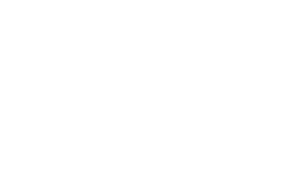 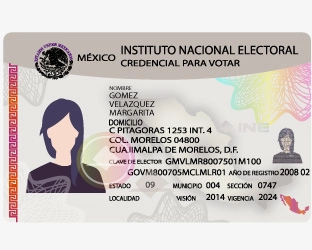 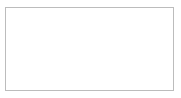 INE/IFE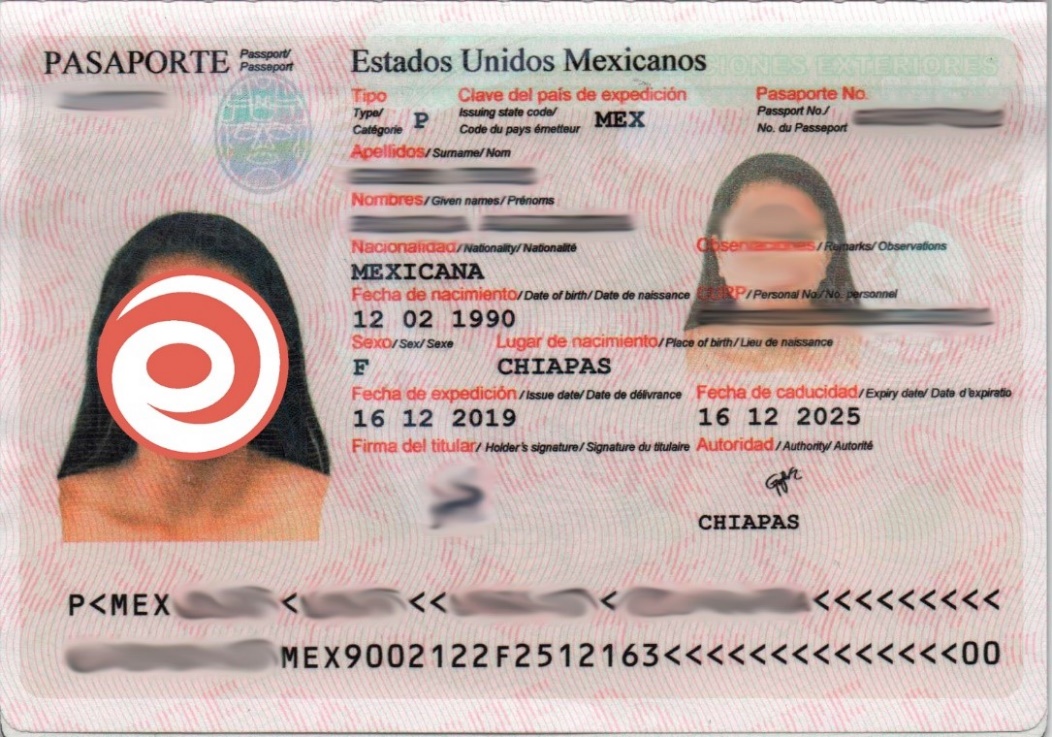 Pasaporte Ejemplo de una Factura de asesoría técnica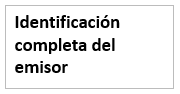 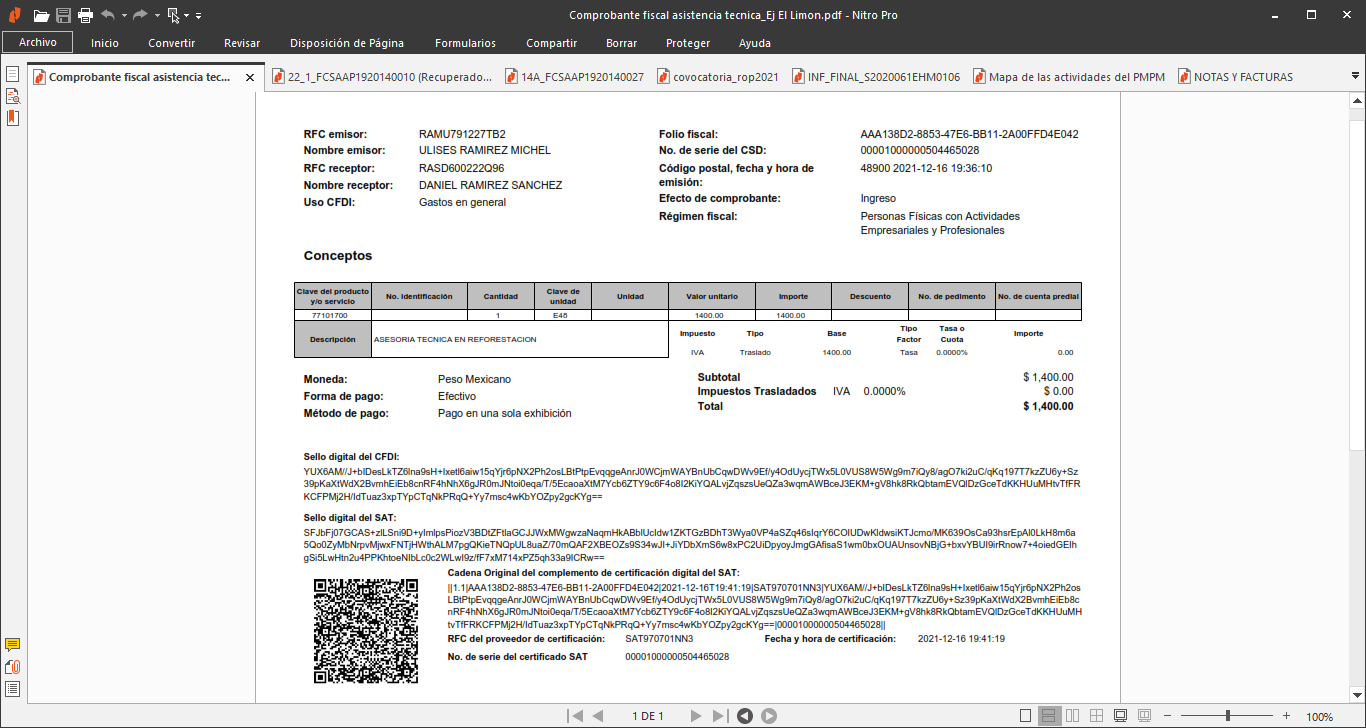 Ejemplo de una Factura de adquisición de materiales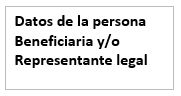 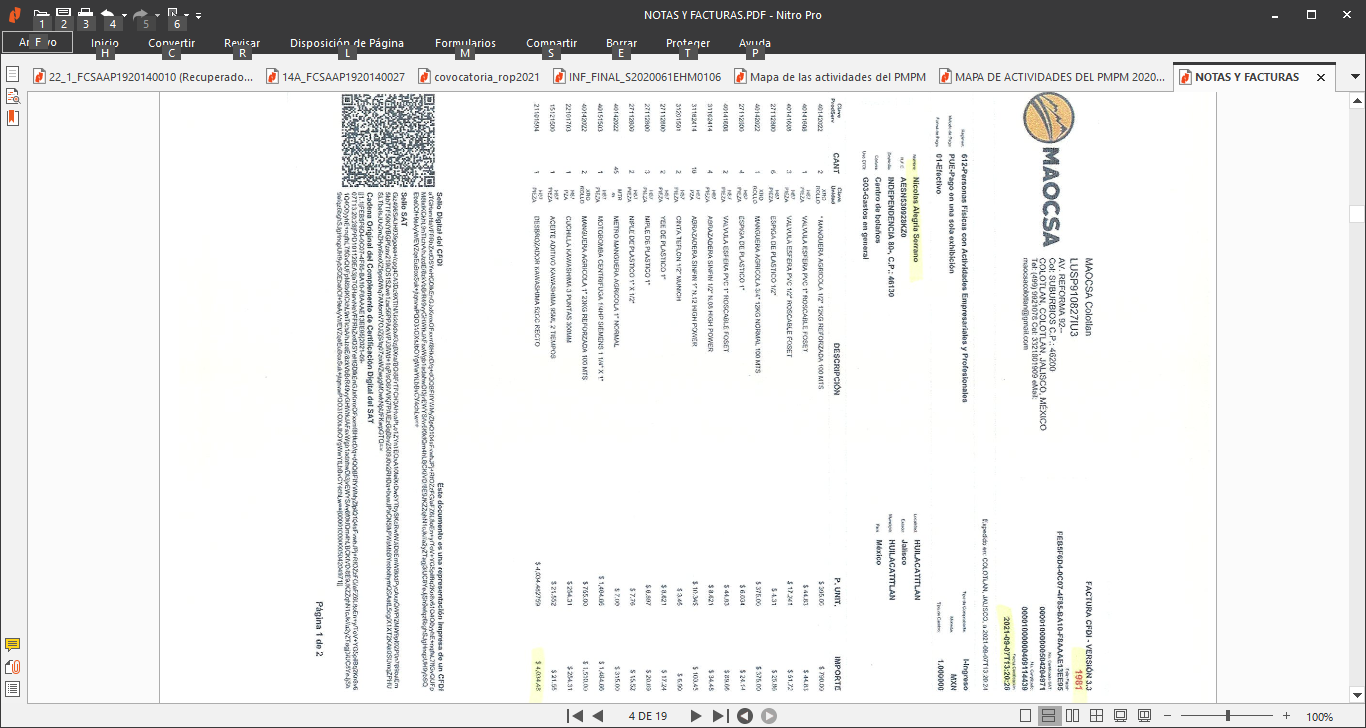 PercepcionesPercepciones(Máximo $300 por día) (Máximo $300 por día) (Máximo $300 por día) Nombre del trabajadorDíasSalarioSalarioImporteFirma o huella digital del trabajadorT O T A L